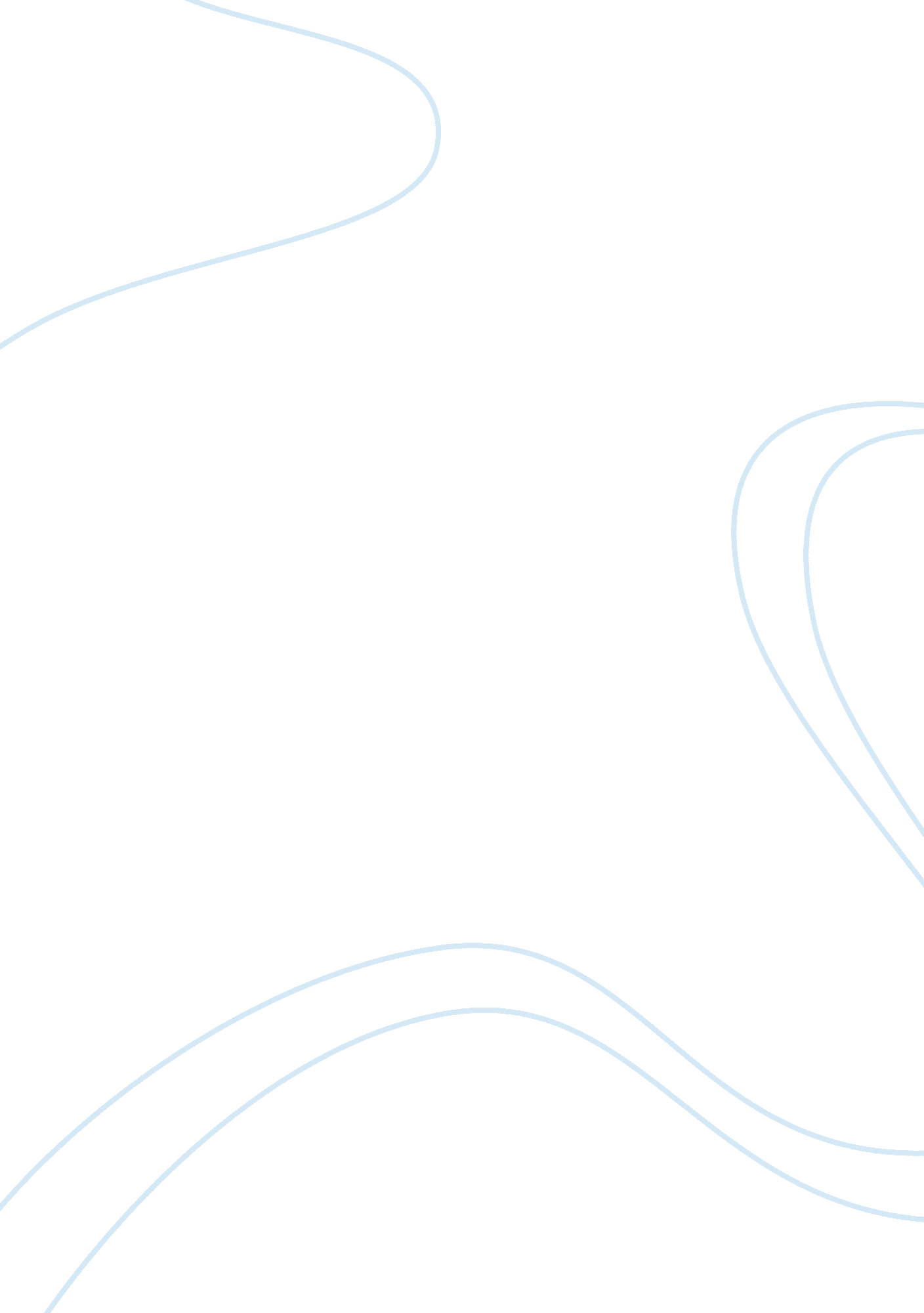 HomeworkScience, Biology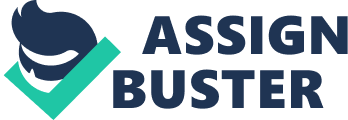 Biology Assignment The company Red Dog OPS is the top polluter in the United s, the company produces 481578816 pounds of toxic wastes to the environment. The top two pollutants released by this company are Zinc and Lead. Red Dog OPS produces 284818169 pounds of Zinc and 188780114 pounds of Lead. 
2. The top polluter in California is Chemical Waste Management Incorporated. It is located in Kettleman City, on 35251 Old Skyline Road. The top two pollutants that this company produces are lead compounds at 2810060 pounds and Asbestos at 1912784 pounds. 
3. I live in New York City. The top polluter is Eastman Kodak Company. It Is also the nearest polluter to my home. 
4. My county is among the cleanest in the US, with a rating average of 30% pollution. 
5. The top polluter in New York is Eastman Kodak Company, a technology organization that focuses on imaging. 
6. The top chemical released in my county is Hydrochloric acid, of which 11024228 pounds are released. 
7. 20% of the houses in my county face high lead hazard risks. There are 16 Superfund sites in Nassau, New York, the fourth highest by county. 
8. Nassau is among the worst in air quality and has 69% of good air quality days, 29% of moderate air quality days and 1% of poor air quality days. 
9. Nassau is among the worst counties in water pollution. However, there are no records on animal wastes in the county. 
10. People of color release more wastes that are toxic than whites in the ratio of 1. 96. The level of education may be the cause of high percentages of toxic wastes by colored people. 
11. California has the most locations with poor air quality. 
12. Top 5 states with hazardous air pollution are New York, New Jersey, District of Columbia, State of California and the State of Massachusetts. 
Scorecard summary: 
New York being a busy industrial county, I am not surprised by the levels of pollution in the county. Despite measures to reduce pollution levels, I believe that New York has more pollution that before because there are more industries and activities that pollute the environment. 
Works Cited 
" Scorecard Home." Scorecard Home. Web. 7 Mar. 2015. . 